HARMONOGRAM ODBIORU ODPADÓW	GMINA POŚWIĘTNEPoświętne, Cygów, Nowy Cygów, Jadwiniew, Rojków, Turze, Stróżki.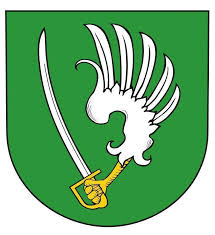   ODPADY NIESEGERGOWANE (pozostałości po segregacji)  ODPADY BIODEGRADOWALNE (w tym odpady z ogródków)ODPADY SEGREGOWANE:   PAPIER  SZKŁO   TWORZYWA SZTUCZNE, METALEROK 2021  (lipiec - grudzień)ROK 2021  (lipiec - grudzień)ROK 2021  (lipiec - grudzień)LIPIEC7,  2114,  28SIERPIEŃ4,  1811,  25WRZESIEŃ1,  15,  298,  22PAŹDZIERNIK13,  276,  20LISTOPAD10,  243,  17GRUDZIEŃ8,  221,  15,  29FIRMA ZBIERAJĄCA ODPADY:KOBE s.c. Duczki ul. Myśliwska 805-200 Wołomin e-mail: kobe@kobe-sc.plwww.kobe-sc.pltel. 601 053 265, 501607123, 506187547